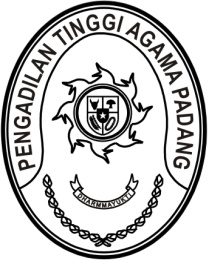 Nomor	: /KPTA.W3-A/HM3.1.1/X/2023	Padang, 26 Oktober 2023Sifat	: TerbatasLampiran	: -Hal	: Peringatan Hari Sumpah Pemuda Yth. Dharmayukti Karini PTA PadangMenyusul surat Ketua Pengadilan Tinggi Agama Padang nomor 2878/KPTA.W3-A/HM3.1.1/X/2023 tanggal 26 Oktober 2023 perihal Peringatan Hari Sumpah Pemuda, dengan ini kami undang Saudara untuk mengikuti Upacara Peringatan Hari Sumpah Pemuda Tahun 2023 yang akan dilaksanakan pada:Hari/Tanggal	: Sabtu / 28 Oktober 2023Jam	: 08.00 WIB s.d. selesaiTempat	: Kantor Pengadilan Tinggi Agama Padang 	       Jl. By Pass KM 24 Anak Air, PadangPakaian	: Seragam Dharmayukti (Blezer Hijau)Demikian disampaikan dan terima kasih.Ketua Pengadilan Tinggi Agama PadangPelmizar